РОССИЙСКАЯ ФЕДЕРАЦИЯИРКУТСКАЯ ОБЛАСТЬЗиминский районАдминистрацияХарайгунского муниципального образованияП О С Т А Н О В Л Е Н И Еот 12декабря 2023 г.     						                  № 199с. Харайгун           Об организации работы по проведению профилактического мероприятия -  установке автономных дымовых пожарных извещателей в жилых помещениях муниципального жилищного фонда, а также в местах проживания семей, находящихся в социально опасном положении и трудной жизненной ситуации, многодетных семейи одиноких пенсионеров на территории Харайгунского муниципального образованияНа основании Федерального закона от 21 декабря 1994 года № 69-ФЗ «О пожарной безопасности», Федерального закона от 06 октября 2003 года № 131-ФЗ «Об общих принципах организации местного самоуправления в Российской Федерации», а также в целях предотвращения гибели людей при пожарах на территории Харайгунского муниципального образования, администрация Харайгунского муниципального образованияПОСТАНОВЛЯЕТ:1.	Утвердить Порядок проведения профилактического мероприятия- установки автономных дымовых пожарных извещателей в жилых помещениях муниципального жилищного фонда, а также в местах проживания семей, находящихся в социально опасном положении и трудной жизненной ситуации, многодетных семей и одиноких пенсионеров на территории Харайгунского муниципального образования (приложение 1).2.	Создать рабочую группу по определению подлежащих оборудованию автономными пожарными извещателями жилых помещениймуниципального жилищного фонда, а также  мест проживания семей, находящихся в социально опасном положении и трудной жизненной ситуации, многодетных семей и одиноких пенсионеров на территории Харайгунского муниципального образования.3.	Утвердить состав рабочей группы по определению подлежащих оборудованию автономными пожарными извещателями жилых помещений муниципального жилищного фонда, а также  мест проживания семей, находящихся в социально опасном положении и трудной жизненной ситуации, многодетных семей и одиноких пенсионеров на территории Харайгунского муниципального образования(приложение 2).4. Настоящее постановление вступает в силу на следующий день после его официального опубликования.5. Разместить на официальном сайте администрации Харайгунского муниципального образования в информационно-телекоммуникационной сети «Интернет».6. Контроль за исполнением настоящего постановления оставляю за собой.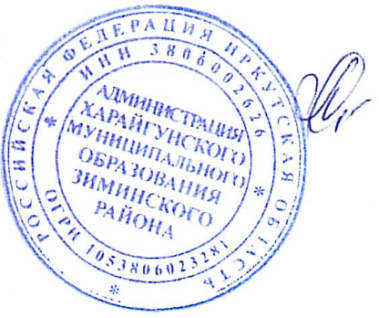 Глава Харайгунскогомуниципального образования                     Л.Н. СиницынаПриложение 1к постановлению администрации                                                          Харайгунского муниципального образованияот  12.12.2023 № 199ПОРЯДОКпроведения профилактического мероприятия - установки автономных дымовых пожарных извещателей в жилых помещениях муниципального жилищного фонда, а также в местах проживания семей, находящихся в социально опасном положении и трудной жизненной ситуации, многодетных семей и одиноких пенсионеров на территории Харайгунского муниципального образования1.	Настоящий Порядок разработан в целях реализации полномочий органов местного самоуправления по предотвращению гибели людей при пожарах путем проведения профилактического мероприятия - установки автономных дымовых пожарных извещателей (далее - пожарные извещатели) в жилых помещениях муниципального жилищного фонда, а также в местах проживания семей, находящихся в социально опасном положении и трудной жизненной ситуации, многодетных семей и одиноких пенсионеров на территории Харайгунского муниципального образования.2.	Пожарные извещатели устанавливаются в жилых помещениях муниципального жилищного фонда, а также в местах проживания семей, находящихся в социально опасном положении и трудной жизненной ситуации, многодетных семей и одиноких пенсионеров на территории Харайгунского муниципального образования, в целях своевременного обнаружения пожаров или загораний в жилых помещениях. 3.	Установка пожарных извещателей осуществляется:	1) жилых помещениях муниципального жилищного фонда;	2) в жилых помещениях, занимаемых семьями, находящихся в социально опасном положении и трудной жизненной ситуации; 	3)в жилых помещениях, занимаемых многодетными семьями;	4) в жилых помещениях, занимаемых одинокими пенсионерами.4.	Для оборудования пожарными извещателями жилых помещений категорий, указанных в п. 3 настоящего Порядка, семье необходимо:	1)	иметь постоянное место жительства на территории Харайгунского муниципального образования с подтверждением регистрации по месту жительства в жилых помещениях муниципального жилищного фонда, либо принадлежащих ей на праве собственности;	2)	предоставить согласие на обработку администрацией Харайгунского муниципального образования (далее – администрация) персональных данных членов семьи. Согласие оформляется в соответствии со статьей 9 Федерального закона от 27 июля 2006 года № 152-ФЗ «О персональных данных» (приложение 4 к Порядку);	3)	предоставить согласие на установку пожарных извещателей;5.	Адресные списки муниципального жилищного фонда, а такжемест проживания семей, жилые помещения которых подлежат оснащению пожарными извещателями, актуализируются администрацией Харайгунского муниципального образования ежегодно до 01 апреля календарного годаи представляются на согласование главы администрации Харайгунского муниципального образования (приложение 1 к Порядку).6.Глава администрации рассматривает поступившие списки и принимает решение о подлежащих оборудованию пожарными извещателями муниципального жилищного фонда, а также мест проживания семей, находящихся в социально опасном положении и трудной жизненной ситуации, многодетных семей и одиноких пенсионеров на территории Харайгунского муниципального образования, в пределах средств, предусмотренных в бюджете Харайгунского муниципального образования в текущем финансовом году.7.	Рабочая группа создается из представителей администрации Харайгунского муниципального образования.8.	Рабочая группа, на основании представленной информации, организует и проводит комиссионное обследование муниципального жилищного фонда, а также мест проживания семей, находящихся в социально опасном положении и трудной жизненной ситуации, многодетных семей и одиноких пенсионеров на территории Харайгунского муниципального образования, включенных в списки жилых помещений, подлежащих оборудованию пожарными извещателями в текущем финансовом году.9.	Комиссионное обследование включает в себя:1)	рассмотрение поступивших документов;2) проведение визуального и технического осмотра жилых помещений, занимаемых семьей; 3)	составление акта обследования жилого помещения (приложение 2 к Порядку);4)	проведение расчета необходимого количества пожарных извещателей для установки в жилом помещении;5) оформление отказа семьи от установки автономного пожарного извещателя, в соответствии с формой заявления (приложение 3 к Порядку);6)	при повторных рейдах осуществляется контроль наличия и исправности установленных пожарных извещателей.10. Акт обследования жилого помещения подписывается всеми членами рабочей группы и направляется главе администрации.11. Глава администрации:1)	на основании акта обследования издает распоряжение об утверждении адресных списков жилых помещений муниципального жилищного фонда, а также мест проживания семей, находящихся в социально опасном положении и трудной жизненной ситуации, многодетных семей и одиноких пенсионеров на территории Харайгунского муниципального образования, которые подлежат оборудованию пожарными извещателями в текущем финансовом году, в пределах средств, предусмотренных в бюджете Харайгунского муниципального образования;2)	заключает договора на приобретение и установку пожарных извещателей в жилых помещениях, подлежащих оборудованию пожарными извещателями в текущем финансовом году;3)	передает, после установки, пожарные извещатели по акту приема-передачи имущества в безвозмездное пользование семье (приложение 5 к Порядку).12.	После установки пожарных извещателей семья исключается из адресного списка семей, жилые помещения которых подлежат оснащению пожарными извещателями. В случае утраты пожарные извещатели повторно не устанавливаются.Приложение 2к постановлению администрации                                                          Харайгунского муниципального образованияот  12.12.2023 № 199СОСТАВрабочей группы по определению подлежащих оборудованию автономными пожарными извещателями жилых помещений муниципального жилищного фонда, а также мест проживания семей, находящихся в социально опасном положении и трудной жизненной ситуации, многодетных семей и одиноких пенсионеров на территории Харайгунского муниципального образованияПриложение 1к Порядку,утвержденному постановлением администрации Харайгунского муниципального образованияот  12.12.2023 № 199(форма)СПИСОКжилых помещений муниципального жилищного фонда, а также мест проживания семей, находящихся в социально опасном положении и трудной жизненной ситуации, многодетных семей и одиноких пенсионеров на территории Харайгунского муниципального образования в ____ году(форма)АКТ ОБСЛЕДОВАНИЯ № _______________________________________________	__________________20__ г.(наименование населенного пункта)						(дата составления)Комиссия в составе: 1.___________________________________________________________________ (должность, фамилия, инициалы должностного лица, наименование органа)2.___________________________________________________________________3.___________________________________________________________________На основании: постановления администрации Харайгунского муниципального образования от 12.12.2023 № 199,произвели осмотр жилого помещения, расположенного по адресу:В результате проведенного обследования установлено:Площадь помещений _________ м2.Количество комнат __________.3. Необходимое количество извещателей __________ ед.Замечания, сделанные при осмотре: Подписи лиц, принимавших участие (присутствовавших) при проведении осмотра:(должность, подпись проверяющего)                                                         (Ф.И.О.)С установкой автономных дымовых пожарных извещателей в жилых помещенияхсогласен/не согласен (прописью) _________________________________________(подпись собственника/нанимателя)        (дата подписи)              ЗАЯВЛЕНИЕ Я, ______________________________________________________________, от установки автономных дымовых пожарных извещателей, на безвозмездной основе, в целях обеспечения пожарной безопасности в жилом помещениипо адресу:________________________________________________________________________________отказываюсь.Мне разъяснены требования пожарной безопасности, предусмотренные Федеральным законом Российской Федерации от 21.12.1994 № 69-ФЗ.Подпись заявителя ______________________  «___» ___________ 20___ г. Заявление принял «__» _____________ 20____ г.____________________________   ____________________  ___________________
      (должность специалиста)                        подпись                           ФИО Приложение 4к Порядку,утвержденному постановлением администрации Харайгунского муниципального образования от 12.12.2023 № 199(форма)Согласие на обработку персональных данныхЯ (далее – Субъект персональных данных),	_________________________________________________________________г.р.___________________(фамилия, имя, отчество, дата рождения)основной документ, удостоверяющий личность – паспорт, серия ______________  номер______________, выдан  (кем, когда)____________________________________зарегистрированный (ая) по адресу: ___________________________________________________Адрес фактического проживания ______________________________________________________телефоны: моб. ______________________, e-mail: _________________________________,в соответствии со статьей 9 Федерального закона от 27.07.2006 № 152-ФЗ «О персональных данных» даю по своей волей и в своем интересе согласие администрации Харайгунского муниципального образования Зиминского района (далее – Оператор), зарегистрированному по адресу: 665357, Иркутская область, Зиминский район, с. Харайгун, ул. Центральная 21, ИНН 3806002626/ОГРН 1053806023281,  на  обработку моих персональных данных, на следующих условиях:1. Оператор осуществляет обработку персональных данных Субъекта в целях осуществления Оператором деятельности органов местного самоуправления по управлению вопросами общего характераи иных видов деятельности в соответствии с действующим законодательством Российской Федерации;	2 Субъект персональных данных дает согласие на обработку следующих персональных данных: фамилия, имя, отчество; дата рождения; место рождения; гражданство; сведения о документе, удостоверяющем личность: вид документа, серия, номер; орган, выдавший документ, дата выдачи; - код; адрес фактического места жительства; адрес регистрации места жительства; номер контактного телефона; адрес электронной почты; свидетельство о государственной регистрации физического лица в качестве индивидуального предпринимателя; свидетельство ИНН; страховой номер индивидуального лицевого счета в системе индивидуального (персонифицированного) учета); идентификационный номер налогоплательщика; сведения, содержащиеся в документах, прикладываемых к заявлениям, и иные сведения и документы, связанные с осуществлениями Оператором  деятельности органов местного самоуправления по управлению вопросами общего характераи иных видов деятельности в соответствии с действующим законодательством Российской Федерации.3. Настоящее согласие предоставляется на совершение следующих действий с моими персональными данными:  сбор,  систематизация, накопление, хранение, уточнение (обновление, изменение), передача, извлечение, использование, обезличивание, блокирование, удаление, уничтожение, осуществляемых как с использованием средств автоматизации (автоматизированная обработка), так и без использования таких средств (неавтоматизированная обработка).Настоящее согласие действует со дня его подписания до дня его отзыва субъектом персональных данных.Я уведомлен(а), что в любое время вправе отозвать согласие на обработку своих персональных данных путем направления мною соответствующего письменного уведомления на почтовый адрес Оператора.Приложение 5к Порядку,утвержденному постановлением администрации Харайгунского муниципального образования от 12.12.2023 № 199(форма)Акт приема-передачи Администрация Харайгунского муниципального образования Зиминского района Иркутской области (665357, Иркутская область, Зиминский район, с. Харайгун, ул. Центральная 21, ИНН 3806002626, ОГРН 1053806023281) в лице главы администрации Харайгунского муниципального образования Синицыной Л.Н.,с одной стороны и гр-н (ка)_________________________________________________________________________________________________________________________________________________________________________,(указать Ф.И.О., адрес регистрации)с другой стороны, далее совместно именуемые "Стороны" при участи рабочей группы, в целях обеспечения пожарной безопасности составили Акт о нижеследующем:1. Администрация Харайгунского муниципального образования передала гр-ну(ке) _______________________________________________________________________________________,(Ф.И.О.)а гр-н (ка) ___________________________________________________________________________(Ф.И.О.)Принял(а) автономный дымовой пожарный извещатель _____________ серийный номер ____________ (далее – извещатель, имущество) в количестве______________________шт. (цифрами и прописью).2. Администрация Харайгунского муниципального образования гарантирует, что до подписания настоящего Акта автономный дымовой пожарный извещатель в каком-либо ином месте не устанавливался.3. Гражданин (ка) _______________________________________________________________ (Ф.И.О.)3.1. До подписания настоящего Акта детально осмотрел(а) автономный дымовой пожарный извещатель.Состояние автономного дымового пожарного извещателя соответствует паспорту (вариант: не соответствует паспорту в части: (_________________________________________________________)3.2. Обязуется бережно относится к полученному имуществу, самостоятельно производить замену элемента питания (по необходимости, но не реже 1 раза в шесть месяцев).3.3. При утрате автономного дымового пожарного извещателя, самостоятельно приобрести аналогичный или возместить его стоимость (цифрами и прописью) ____________________________________________________________руб. администрации Харайгунского муниципального образования.4.При оформлении данного Акта автономный дымовой пожарный извещатель установлен в жилом помещении, расположенном по адресу ____________________________________________,(указать адрес)собственник/наниматель – подчеркнуть нужное______________________________________________________________________.(указать Ф.И.О.)5. Стороны взаимных претензий не имеют.6. Рабочая группа в составе:1. _______________________________________________________________________2._______________________________________________________________________3._______________________________________________________________________7. Настоящий Акт составлен в 2 (двух) экземплярах, один из которых находится в администрации Харайгунского муниципального образования, второй – у гражданина (ки) __________________________________________.(Ф.И.О.)Подписи Сторон№ п/пСостав комиссииСостав комиссии1.Ведущий специалист администрации Харайгунского муниципального образования Железная М.С.Ведущий специалист администрации Харайгунского муниципального образования Железная М.С.2.Ведущий специалист администрации Харайгунского муниципального образования Ступина Т.И.Ведущий специалист администрации Харайгунского муниципального образования Ступина Т.И.3.Ведущий специалист администрации Харайгунского муниципального образования Смирнова Т.В.Ведущий специалист администрации Харайгунского муниципального образования Смирнова Т.В.№ п/пФамилия, имя, отчествособственника, нанимателяКоличество членов семьи собственника, нанимателяАдрес жилого помещенияПриложение 2к Порядку,утвержденному постановлением администрации Харайгунского муниципального образования от 12.12.2023 № 199Приложение 3к Порядку,утвержденному постановлением администрации Харайгунского муниципального образования от 12.12.2023 № 199(форма)В администрацию Харайгунского муниципального образования от__________________________________________________________________________________________ (ФИО заявителя)зарегистрированного (ой) по адресу: ____________________________________________________________________________________________ дата рождения _________________________________ паспорт:серия ________ № ______________________________ выдан (когда и кем) ________________________________________________________________________________________________________________________ контактный телефон ____________________________«______»_____20____г. (дата) __________________ /____________________/                                                 (подпись)           (расшифровка подписи)______________________________ "____"________ _____ г.Глава администрации Харайгунского муниципального образованияЗаявитель:__________________/Л.Н. Синицына(подпись/Ф.И.О.)_____________________________________(дата)__________________/__________________ (подпись/Ф.И.О.)_____________________________________(дата)